SB Harbor RoomProgram Board AgendaAssociated Students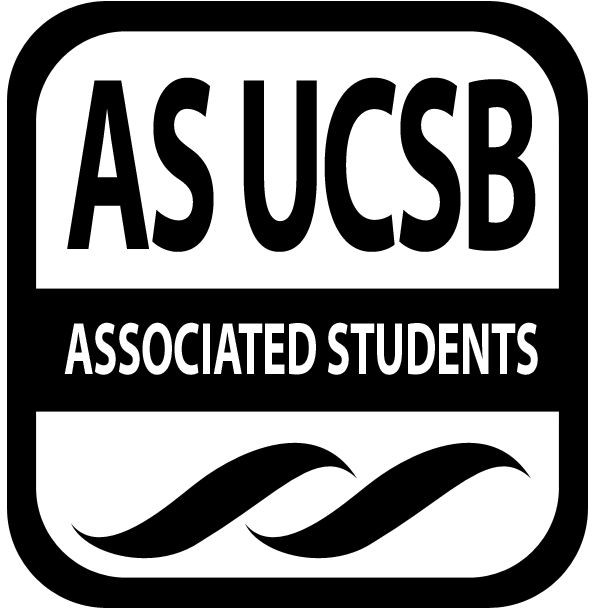 February 5th,2018 5:00 pmCALL TO ORDER: 5:00 pmMEETING BUSINESSRoll Call1. Acceptance of Excused Absences and ProxiesMOTION/SECOND: Motion to excuse Mia and Paul’s lateness, Josue and Carla’s early departures, and Laila and Grecia’s absence - Burrow/ ShaharConsent: Consent with 17 presentACCEPTANCE of AGENDA/CHANGES to AGENDA MOTION/SECOND: Motion to accept agenda as is- Burrow/ Darya Consent: Consent with 17 presentACCEPTANCE of ACTION SUMMARY/MINUTESApproval of our Action Summary/Minutes – 1/29 Meeting MOTION/SECOND: Motion to approve minutes from 1/29- f/s- Maya/ Darya Consent: Consent with 17 presentPUBLIC FORUMEntrepreneur's Association- 2/23-2/25, Start-Up Weekend Friday 6pm- Sunday 7:30 pm, audio and visual, speakers and presenters about 150 people in attendance Loma Pelona center, SRB, DAHC- opening FridayLoma Pelona 6-9:30pm and then SRB (social) until midnight, Saturday SRB, DAHC Sunday. Need stages. Need help finding musicians for live band.ANNOUNCEMENTSNo one went to A.S. AssemblyWEEK IN REVIEWFTF: The Killing of a Sacred Deer - 1/30- 7pm: 15 people, 10pm: 68 people, use facebook factory it worksNSS: The Mallards - 1/30- gave out yerba, first show went quickly, try not to put bands in battle of the bands for Storke ShowBattle of the Bands! - 2/1- ran smoothly, all bands showed up on time, opening doors on time, ended a little early (10:50pm), bands were bringing water bottles from dressing rooms to Hub (maybe get water cups), CSO’s were reading during event- should be paying attention, production- soundcheck went past opening, pre prep time mix up, amps need to be checked- walls plugs are difficult to work with (talk to Desmond DSR), attendance- 235, insurance problems with bands (website updates- need to know about issues in advance)PREVIEW OF THE WEEK (Upcoming Events)FTF: Marshall - 2/5- 7pm: Maya, Maggie, Taylor, Angel- 10pm: Michael, Angel, Jazz and Carla, share on facebook and friends, posters are readyNSS: Max Minardi - 2/5- waiting on insurance, Jazz and Saloni are working, everyone needs to sign up for a Storke ShowBattle of the DJs! - 2/1- needed some people for hospitality (Niko) and stage manager (Angel), ARTIST B fell through- no guest judge or need someone local, show end earlier because no judge, front desk (Carla), Millers confirmedOLD BUSINESSIV First Friday - 3/2- no word from ARTIST E’s rider, need to look at smaller artists- ARTIST D person we go for and ARTIST F to be contingencyThe Warm Up - 4/7- sent out offer for ARTIST CX - 5/20- got rider and fix offer contingenciesUpdate- 2/25- ARTIST A- agent wasn’t too keen on doing two shows within 2 month radius, rider @ 6-10k, Insomniac would not let him performNEW BUSINESS	ACTION ITEMSFINANCIAL ACTION ITEMSEntrepreneur's Association- table to next week MOTION/SECOND: Maya/ JosueConsent: consent with 18 presentIV Surfriders- 5/12- $900 for production and rental vehicle MOTION/SECOND: Taylor/ JosueConsent:consent with 18 presentDaily Nexus- table indefinitely MOTION/SECOND: Taylor/ Nathaly Consent: consent with 18 presentARTIST A- 2/25- $16,072, in the Hub, 7-10k, $16, 18, 20 (subject to change) MOTION/ SECOND: Alex/ NathalyConsent: passes, 10-3-5IV First Friday- ARTIST D as headliner 3-7.5lk, and ARTIST F as contingency, 1-5k MOTION/ SECOND: Kailah/ SaloniConsent: consent with 18 presentREPORTSThursday Page/Slides- looks goodFacebook Factory- Battle of the DJ’s, Winter FTFs, Storke Shows, MarshallThe Marilyn Report- Paul is out, send budgets and links before meeting, students want fair shot for getting tickets (extension), booking position for next year (try to get a book event for experience)The Paul Report-Commissioner's Report- extension Deputy Commissioner’s Report Coordinators’ ReportsAlex- New Zealand turns 178 todayAngel- graphics for Warm Up and X, make cool advertising video Carla- move mailing lists to google to get better infoDarya- michael and her are trying to get staff more involved before XJasmin- postering assignment for postering dorms, make sure every position and time is covered, 500 Days of Summer posters are ready, find a way to keep people accountable for postering (snapchatting you postering), overrides postering location from last quarterJustin- ARTIST H offer passed for 2/24, March 9 @ 7pm for ARTIST G Mia-Nathaly- Ryanne- Saloni- quotesShahar- marketing meeting for Warm Up due dates in place, release earlier this year Taylor-Assistants’ ReportsJosue-Kailah- X arts and activities meeting after this meetingMaggie- Michael- Niko- Paul-Senators’ ReportsGrayson- Grecia- RHA Report Laila-ADJOURNMENT : 6:03 pmArtists discussed during meeting: Chris Lake, Graves, Majid Jordan, Monte Booker, Ravyn Lenae, Slow Hollows, Tyler, the Creator, Yvonne OrjiNote: Passing money for an artist does not guarantee the booking of the artist. Most of the time, ASPB will go through many options before our final booking. Suggest artists at asprogramboard.comNameNote:absent (excused/not excused)arrived late (time) departed early (time) proxy (full name)NameNote:absent (excused/not excused)arrived late (time) departed early (time) proxy (full name)Alexander BurrowNathaly PachecoAngel EsquivelNiko JordanCarla MartinezEarly departure (6:45 pm)Paul OstrickLate (6:30 pm)Darya BehrooziRyanne RossJazz Smith-TorresSaloni MethiJosue GarciaEarly departure (6:45 pm)Shahar RodaJustin TaingTarush MohantiKailah KorshTaylor GlattMaggie RenshawGrayson HernandezMaya SametGrecia MartinezAbsent (excused)Mia PolliniLate (5:30 PM)Laila VossAbsent (excused)Michael Cueva